Appendix (iii)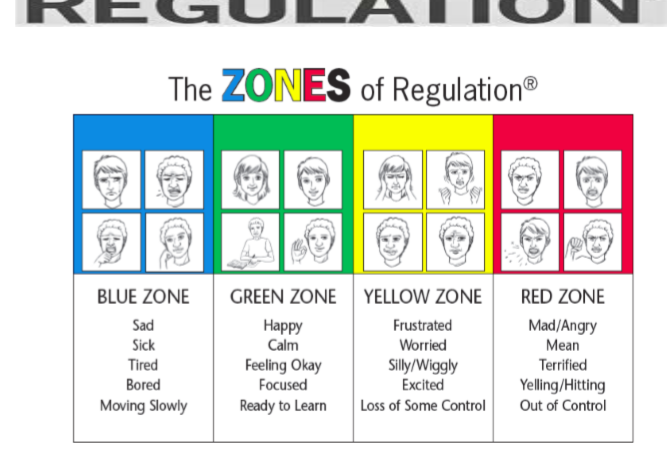 